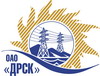 Открытое акционерное общество«Дальневосточная распределительная сетевая  компания»Протокол заседания Закупочной комиссии по вскрытию конвертов поступивших на закрытый запрос цен г. БлаговещенскПРЕДМЕТ ЗАКУПКИ:Закрытый  запрос цен на право заключения договора на выполнение работ по Закупка 490 раздел 2.1.1.«Разработка проектно-сметной документации для нужд филиала ОАО "ДРСК"-"Амурские ЭС"»:Лот 6  «Разработка ПСД для выполнения мероприятий по технологическому присоединению заявителей к электрическим сетям 0,4 кВ для СП «ЦЭС» филиала ОАО «ДРСК» - «Амурские ЭС».Дата и время процедуры вскрытия конвертов: 16.12.2013 г. в 15:00 (время Благовещенское)Основание для проведения закупки (ГКПЗ и/или реквизиты решения ЦЗК): ГКПЗ 2013 г.Планируемая стоимость закупки в соответствии с ГКПЗ или решением ЦЗК: Лот № 6 -  1 162 617,76  руб. Информация о результатах вскрытия конвертов:В адрес Организатора закупки поступили заявки на участие: лот №6 - 2.Вскрытие конвертов было осуществлено членами Закупочной комиссии.Дата и время начала процедуры вскрытия конвертов с заявками на участие в закупке: 15:00 (время благовещенское) 16.12.2013 г.Место проведения процедуры вскрытия: ОАО «ДРСК» г. Благовещенск, ул. Шевченко 28, каб. 244.В конвертах обнаружены заявки следующих Участников закупки:РЕШИЛИ:Утвердить протокол заседания Закупочной комиссии по вскрытию поступивших на открытый запрос предложений конвертов.Ответственный секретарь Закупочной комиссии 2 уровня	Моторина О.А.Технический секретарь Закупочной комиссии 2 уровня	Д.С. Бражников№ 93/УКС-В17.12.2013Наименование и адрес участникаЦена заявки, руб. без учета НДСУсловия выполнения работЛот 6  «Разработка ПСД для выполнения мероприятий по технологическому присоединению заявителей к электрическим сетям 0,4 кВ для СП «ЦЭС» филиала ОАО «ДРСК» - «АЭС».Лот 6  «Разработка ПСД для выполнения мероприятий по технологическому присоединению заявителей к электрическим сетям 0,4 кВ для СП «ЦЭС» филиала ОАО «ДРСК» - «АЭС».Лот 6  «Разработка ПСД для выполнения мероприятий по технологическому присоединению заявителей к электрическим сетям 0,4 кВ для СП «ЦЭС» филиала ОАО «ДРСК» - «АЭС».ООО «Энергоцентр» г. Благовещенск, пер. Релочный, д.3, каб. 43663 796,44Сроки выполнения работ:Дата начала работ: с момента заключения договора подрядаДата окончания работ: 31.01.2014 Продолжительность выполнения работ: 30днейУсловия финансирования:Оплата выполненных работ: Оплата производится за каждый выполненный этап с оформлением акта сдачи-приемки выполненных работ по этапу и счета, с последующим оформлением счета-фактуры.Расчет производится путем перечисления денежных средств на расчетный счет Подрядчика в течение 30 календарных дней с момента подписания актов сдачи-приемки выполнения работ обеими сторонами.Окончательный расчет производится после устранения Подрядчиком замечаний Заказчика и получения положительного заключения по выполненной документации на основании акта выполненных работ по последнему этапу и счета.Гарантии выполненных работ:Гарантия подрядчика на своевременное и качественное  выполнение работ, а так же на устранение дефектов, возникающих по его вине составляет: 3 (три) года.ООО «Энергострой» г. Благовещенск, с. Белогорье,  ул. Призейская, 4784 870,67Сроки выполнения работ:Дата начала работ: с момента заключения договора подрядаДата окончания работ: 31.01.2014 Продолжительность выполнения работ: 30днейУсловия финансирования:Оплата выполненных работ: Оплата производится за каждый выполненный этап с оформлением акта сдачи-приемки выполненных работ по этапу и счета, с последующим оформлением счета-фактуры.Расчет производится путем перечисления денежных средств на расчетный счет Подрядчика в течение 30 календарных дней с момента подписания актов сдачи-приемки выполнения работ обеими сторонами.Окончательный расчет производится после устранения Подрядчиком замечаний Заказчика и получения положительного заключения по выполненной документации на основании акта выполненных работ по последнему этапу и счета.Гарантии выполненных работ:Гарантия подрядчика на своевременное и качественное  выполнение работ, а так же на устранение дефектов, возникающих по его вине составляет: 3 (три) года.